Vindesh 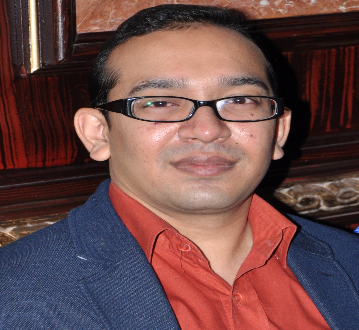 Vindesh.336298@2freemail.com 	 Seeking to position self in Operations/Customer service/Relationship Management where I can utilize my skills, knowledge and experience in the enlargement of organization. Career ConspectusA dynamic professional with over 7 years of experience in Client relationship management and Operations. Demonstrated abilities in cementing healthy relationship with the clients for generating business and leading workforce towards accomplishing business and corporate goals.Managing teams to work in sync with the corporate set parameters, motivating and training them for achieving business and individual goals.An effective communicator with excellent relationship building & interpersonal skills. Strong analytical and problem solving skills. Possess a flexible and details oriented attitude. Technical SkillsWorked on the Departure Control System, E-Ticketing, Altea Check-in System, and Amadeus Reservation System in Airline industry. MS Office and TallyWorked on CRM system Work ExperienceThumbay Hospital, Dubai, UAE         	                                            Feb’15 – Feb’16(SR Front Desk Associate)Pre-sales and Post-sales analysis of patient’s trends to enhance sales and service management process; gauge impact of marketing promotions.Ensure and provide quality service to both external and internal customerPatient administration planning, including reviewing patients and medical records.Follow-up with new clients during health camps to generate more patients flow and increase existing client networking base.Supervise the day-to-day email operation and address customer queries/issues/concern regarding services offered and resolve in accordance with the policy.Assist patients in completing the necessary paperwork’s.To review and verify patient coverage of insurance and computes the charges payable by the patient and to determine the financial status of patients and their eligibility for health servicesParticipate in the organizations quality improvement & safety activities.Participate in departmental quality improvement and patient safety programs.To participate in staff & educational meetings; handle and manage the continuous flow of information in doctors' offices in the Hospital.Qatar Airways – Qatar, Doha					         Mar’10– May’14(Senior Ground Steward)                                    	 Interacting with customers and assisting them with boarding the flight.Attending the customer’s for In-flight supportTaking reservations and printing boarding passesVerifying Passenger Identification and Check-InBaggage handling and Transfer Desk, along with handling security items.Trainings and CertificationsSafety and Security AwarenessDangerous Goods Category 8 & 9Supervisory Management skillsSkill and Procedure Based Trainings attended:Grooming and Passenger handlingSpecial AssistanceOne World Alliance trainingOne World Frequent Flyer program One World Ground services procedures courseOne World Staff Travel proceduresEmergency Response training Reservation and TicketingKey achievements:Best New Comer of the Month,2010Employee of the Month,2014Appreciation Letter/ Mails from customers towards the service provided.Sun Metal Casting – Dubai, UAE                                                      Jun’09- Dec’09(Sr. Admin Executive)Preparing Purchase and Sales Contract.Implement unit administration and marketing strategies with client networking for boosting sales.Analyse and develop presentations related to business.Maintaining confidentiality while handling documents, files and papersMonitoring the mails and faxes received and assigning it to internal departments for resolution.AL Fardan Exchange, Dubai, UAE                                                   May’08-May’09 (Customer Service Representative)Process money transaction for various countries and assisting customer with opening Bank account for the same.Execute Online transaction such as Money Gram, Instant Cash, Ezeetop etc.Provide service as Cashier Execute Wages as a team member of EWPS(Electronic Wage Payment System)QUALIFICATIONACADEMIC PROJECTSFunctional Report on Vadilal Foods Pvt. ltd(2003)Functional Report on Havmor Foods Pvt. ltd (2004)Financial Analysis report on Aditya Birla Group Fertilizer Division Ltd.(2004)Consumer Awareness of Broadcasting Services in Ahmadabad with reference to Radio Mirchi 91.9 FM (2006)Personal detailsDate of Birth: 9th May 1984Sex: MaleMarital status: Married Languages Known: English and HindiHobbies & Interest: Listening music, Travelling and SwimmingCourse TakenBoard / UniversityM.B.A in Human Resource ManagementICFAI University, U.A.E.(2011)BBA (Bachelor of Business Administration)Gujarat University, India. (2005)